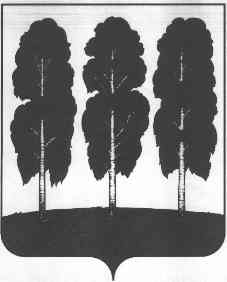 АДМИНИСТРАЦИЯ БЕРЕЗОВСКОГО РАЙОНАХАНТЫ-МАНСИЙСКОГО АВТОНОМНОГО ОКРУГА-ЮГРЫПОСТАНОВЛЕНИЕот  04.04.2024                                                     	   № 265пгт. БерезовоО внесении изменений в постановление администрации Березовского района           от 20.12.2022 № 1706 «Об утверждении административного регламента предоставления муниципальной услуги «Предоставление информации об объектах учета, содержащейся в реестре муниципального имущества» и признании утратившими силу некоторых муниципальных правовых актов»В целях приведения муниципальных правовых актов администрации Березовского района в соответствие с действующим законодательством:Внести в приложение к постановлению администрации Березовского района от 20.12.2022 № 1706 «Об утверждении административного регламента предоставления муниципальной услуги «Предоставление информации об объектах учета, содержащейся в реестре муниципального имущества» и признании утратившими силу некоторых муниципальных правовых актов» (далее – административный регламент) следующие изменения:1.1. абзац восьмой подпункта 1.3.1 пункта 1.3 раздела 1 признать утратившим силу;1.2. абзац девятый подпункта 1.3.1 пункта 1.3 раздела 1 изложить в следующей редакции:«Информация о ходе рассмотрения заявления о предоставлении муниципальной услуги и о результатах предоставления муниципальной услуги может быть получена заявителем (его представителем) в личном кабинете на Едином портале, а также в Комитете, Отделе при обращении заявителя лично, по телефону посредством электронной почты.»;1.3. абзац шестой подпункта 1.3.2 пункта 1.3 раздела 1 изложить в следующей редакции:«Для получения информации по вопросам предоставления муниципальной услуги посредством Единого портала заявителям необходимо использовать адрес в информационно-телекоммуникационной сети «Интернет», указанный в подпункте 1.3.1 пункта 1.3 настоящего административного регламента.»;1.4. абзац первый подпункта 1.3.3 пункта 1.3 раздела 1 изложить в следующей редакции:«1.3.3. Информация по вопросам предоставления муниципальной услуги, в том числе о сроках и порядке ее предоставления, размещенная на Едином портале и официальном сайте предоставляется заявителю бесплатно.»;1.5. абзац третий подпункта 1.3.5 пункта 1.3 раздела 1 изложить в следующей редакции:«На информационных стендах в месте предоставления муниципальной услуги, в МФЦ и в информационно-телекоммуникационной сети «Интернет», в том числе на Едином портале размещается следующая информация:»;1.6. абзац четвертый пункта 2.5 раздела 2 изложить в следующей редакции:«- на Едином портале.»;1.7. абзац пятый подпункта 2.6.3 пункта 2.6 раздела 2 изложить в следующей редакции:«- посредством информационно-телекоммуникационной сети «Интернет» на официальном сайте, Едином портале.»;1.8. абзац пятый подпункта 2.6.5 пункта 2.6 раздела 2 изложить в следующей редакции:«- посредством Единого портала.»;1.9. абзац седьмой пункта 2.7 раздела 2 изложить в следующей редакции:«Не допускается отказ в приеме заявления и иных документов, необходимых для предоставления муниципальной услуги в случае, если заявления и документы, необходимые для предоставления муниципальной услуги, поданы в соответствии с информацией о сроках и порядке предоставления муниципальной услуги, опубликованной на Едином портале, официальном сайте.»;1.10. абзац пятый подпункта 2.8.2 пункта 2.8 раздела 2 изложить в следующей редакции:«Не допускается отказ в предоставлении муниципальной услуги в случае, если заявление и документы, необходимые для предоставления муниципальной услуги, поданы в соответствии с информацией о сроках и порядке предоставления муниципальной услуги, опубликованной на Едином портале, официальном сайте.»;1.11. абзац первый пункта 2.11 раздела 2 изложить в следующей редакции:«2.11. Срок и порядок регистрации запроса (заявления) заявителя о предоставлении муниципальной услуги, в том числе поступившего посредством электронной почты и Единого портала.»;1.12. абзац четвертый пункта 2.11 раздела 2 изложить в следующей редакции:«В случае подачи заявления в Отдел посредством электронной почты, Единого портала письменные обращения подлежат обязательной регистрации специалистом Отдела, ответственным за прием и регистрацию документов, в электронном документообороте в день поступления обращения в Отдел. Получение заявления о предоставлении муниципальной услуги подтверждается путем направления заявителю уведомления, содержащего входящий регистрационный номер заявления, дату получения, в срок не позднее рабочего дня, следующего за днем поступления заявления.»;1.13. подпункт 2.13.1 пункта 2.13 раздела 2 изложить в следующей редакции:«2.13.1. Показателями доступности муниципальной услуги являются:- транспортная доступность к местам предоставления муниципальной услуги;- возможность получения заявителем муниципальной услуги в МФЦ в полном объеме;- возможность получения заявителем муниципальной услуги в электронной форме посредством Единого портала, электронной почты;- доступность информирования заявителей по вопросам предоставления муниципальной услуги, в том числе о ходе предоставления муниципальной услуги, в форме устного и письменного информирования, в том числе посредством официального сайта и Единого портала;- доступность заявителей к форме заявления о предоставлении муниципальной услуги, размещенной на Едином портале, в том числе с возможностью его копирования и заполнения в электронном виде; - бесплатность предоставления муниципальной услуги и информации о процедуре предоставления муниципальной услуги.»;1.14. пункт 2.14 раздела 2 изложить в следующей редакции:«2.14. Иные требования, в том числе учитывающие особенности предоставления муниципальной услуги в многофункциональных центрах предоставления государственных и муниципальных услуг и особенности предоставления муниципальной услуги в электронной форме.При предоставлении муниципальной услуг в электронной форме заявителю обеспечивается:- получение информации о порядке и сроках предоставления муниципальной услуги посредством Единого портала;- запись на прием в МФЦ для подачи заявления о предоставлении муниципальной услуги посредством портала МФЦ;- формирование заявления на Едином портале;- прием и регистрация заявления и иных документов, необходимых для предоставления муниципальной услуги, поступившего посредством Единого портала;- получение результата предоставления муниципальной услуги посредством Единого портала;- осуществление оценки качества предоставления муниципальной услуги посредством Единого портала;- получение сведений о ходе выполнения заявления, поступившего посредством Единого портала;- досудебное (внесудебное) обжалование решений и действий (бездействии) Отдела, МФЦ, а также их должностных лиц, муниципальных служащих, работников, посредством Единого портала, официального сайта и портала МФЦ.	Административные процедуры в электронной форме, предусмотренные настоящим административным регламентом, выполняются в соответствии с особенностями, установленными пунктом 3.7 настоящего административного регламента.Требования к средствам электронной подписи при предоставлении муниципальной услуги в электронной форме устанавливаются в соответствии с Федеральным законом от 6 апреля 2011 года № 63-ФЗ «Об электронной подписи».Действия, связанные с проверкой действительности усиленной квалифицированной электронной подписи заявителя, использованной при обращении за получением муниципальной услуги, а также с установлением перечня классов средств удостоверяющих центров, которые допускаются для использования в целях обеспечения указанной проверки и определяются на основании утверждаемой федеральным органом исполнительной власти по согласованию с Федеральной службой безопасности Российской Федерации модели угроз безопасности информации в информационной системе, используемой в целях приема обращений за предоставлением такой услуги, осуществляются в соответствии с постановлением Правительства Российской Федерации от 25 августа 2012 года № 852 «Об утверждении Правил использования усиленной квалифицированной электронной подписи при обращении за получением государственных и муниципальных услуг и о внесении изменения в Правила разработки и утверждения административных регламентов предоставления государственных услуг». Предоставление муниципальной услуги в МФЦ осуществляется по принципу «одного окна» в соответствии с законодательством Российской Федерации. МФЦ осуществляет прием и регистрацию заявления о предоставлении муниципальной услуги, а также подготовку, выдачу результата предоставления муниципальной услуги в соответствии с особенностями, установленными пунктом 3.6 настоящего административного регламента.»;1.15. абзац второй пункта 3.2 раздела 3 изложить в следующей редакции:«Основанием для начала административной процедуры является поступление в Отдел, Комитет, администрацию заявления о предоставлении муниципальной услуги, в том числе посредством Единого портала.»;1.16. абзац шестой пункта 3.2 раздела 3 изложить в следующей редакции:«- за прием и регистрацию заявления, поступившего в Комитет посредством Единого портала, специалист Комитета, ответственный за прием и регистрацию документов.»;1.17. абзац пятнадцатый пункта 3.2 раздела 3 изложить в следующей редакции:«- в случае направления заявления посредством Единого портала специалист, ответственный за предоставление муниципальной услуги, регистрирует заявление о предоставлении муниципальной услуги либо отказ в приеме документов в электронном документообороте;»;1.18. абзац четвертый пункта 3.5 раздела 3 изложить в следующей редакции:«- за направление заявителю документов, являющихся результатом представленной муниципальной услуги, посредством Единого портала, электронной почтой – специалист Отдела, ответственный за предоставление муниципальной услуги;»;1.19. абзац девятый пункта 3.5 раздела 3 изложить в следующей редакции:«Результат выполнения административной процедуры: выданный (направленный) заявителю документ, являющийся результатом предоставления муниципальной услуги, посредством почтового отправления, нарочно, посредством Единого портала.»;1.20. абзац тринадцатый пункта 3.5 раздела 3 изложить в следующей редакции:«- в случае направления документов, являющихся результатом предоставления муниципальной услуги посредством Единого портала, запись о выдаче документов заявителю отображается в Личном кабинете Единого портала.»;1.21. абзац десятый подпункта 3.7.3 пункта 3.7 раздела 3 изложить в следующей редакции:«Сформированное и подписанное заявление, и иные документы, необходимые для предоставления муниципальной услуги, направляются в Отдел посредством Единого портала.»;1.22. пункт 5.3 раздела 5 изложить в следующей редакции:«5.3. Информация о порядке подачи и рассмотрения жалобы размещается на информационных стендах в местах предоставления муниципальной услуги и в сети «Интернет»: на официальном сайте и Едином портале, а также предоставляется при обращении в устной (при личном общении заявителя и/или по телефону) или письменной (при письменном обращении заявителя по почте, электронной почте, факсу) форме.»;1.23. в приложении 1 к административному регламенту слова «посредством Единого и регионального порталов» заменить словами «посредством Единого портала».         2. Опубликовать настоящее постановление в газете «Жизнь Югры» и разместить на официальном веб-сайте органов местного самоуправления Березовского района. 3. Настоящее постановление вступает в силу после его официального опубликования. И.о. главы района							              И.В. Чечеткина